Publicado en Madrid el 28/11/2022 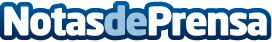 Las bañeras exentas son perfectas para transmitir lujo y sofisticación, según DúchateLas bañeras exentas están en plena tendencia. Algo que hace unos años resultaba ser un mobiliario de baño anticuado y clásico, hoy en día vuelve a ser tendencia. Una empresa especialista en reformas de baño explica de qué manera se puede dotar el baño de elegancia y sofisticaciónDatos de contacto:Dúchate.es914 741 004Nota de prensa publicada en: https://www.notasdeprensa.es/las-baneras-exentas-son-perfectas-para Categorias: Interiorismo Consumo Servicios Técnicos Hogar http://www.notasdeprensa.es